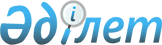 О бюджете Акжаикского сельского округа Теректинского района на 2020-2022 годы
					
			Утративший силу
			
			
		
					Решение Теректинского районного маслихата Западно-Казахстанской области от 10 января 2020 года № 38-2. Зарегистрировано Департаментом юстиции Западно-Казахстанской области 14 января 2020 года № 5974. Утратило силу решением Теректинского районного маслихата Западно-Казахстанской области от 24 февраля 2021 года № 3-3
      Сноска. Утратило силу решением Теректинского районного маслихата Западно-Казахстанской области от 24.02.2021 № 3-3 (вводится в действие со дня первого официального опубликования).
      В соответствии с Бюджетным кодексом Республики Казахстан от 4 декабря 2008 года, Законом Республики Казахстан от 23 января 2001 года "О местном государственном управлении и самоуправлении в Республике Казахстан" Теректинский районный маслихат РЕШИЛ:
      1. Утвердить бюджет Акжаикского сельского округа Теректинского района на 2020-2022 годы согласно приложениям 1, 2 и 3 соответственно, в том числе на 2020 год в следующих объемах:
      1) доходы – 49 069 тысяч тенге:
      налоговые поступления – 7 271 тысяча тенге;
      неналоговые поступления – 500 тысяч тенге;
      поступления от продажи основного капитала – 0 тенге;
      поступления трансфертов – 41 298 тысяч тенге;
      2) затраты – 50 155 тысяч тенге;
      3) чистое бюджетное кредитование – 0 тенге:
      бюджетные кредиты – 0 тенге; 
      погашение бюджетных кредитов – 0 тенге;
      4) сальдо по операциям с финансовыми активами – 0 тенге:
      приобретение финансовых активов – 0 тенге;
      поступления от продажи финансовых активов государства – 0 тенге;
      5) дефицит (профицит) бюджета – -1 086 тысяч тенге;
      6) финансирование дефицита (использование профицита) бюджета – 1 086 тысяч тенге:
      поступления займов – 0 тенге;
      погашение займов – 0 тенге;
      используемые остатки бюджетных средств – 1 086 тысяч тенге.
      Сноска. Пункт 1 - в редакции решения Теректинского районного маслихата Западно-Казахстанской области от 24.11.2020 № 47-2 (вводится в действие с 01.01.2020).


      2. Поступления в бюджет Акжаикского сельского округа на 2020 год формируются в соответствии с Бюджетным кодексом Республики Казахстан, решением Теректинского районного маслихата от 31 декабря 2019 года №37-1 "О районном бюджете на 2020-2022 годы" (зарегистрированное в Реестре государственной регистрации нормативных правовых актов №5924).
      3. Учесть в бюджете Акжаикского сельского округа на 2020 год поступления субвенции, передаваемых из районного бюджета в сумме 37 948 тысяч тенге.
      3-1. Учесть в бюджете Акжаикского сельского округа на 2020 год поступления целевых трансфертов, выделенных из вышестоящего бюджета в общей сумме 3 350 тысяч тенге.
      Сноска. Решение дополнено пунктом 3-1 в соответствии с решением Теректинского районного маслихата Западно-Казахстанской области от 23.07.2020 № 43-2 (вводится в действие с 01.01.2020); в редакции решения Теректинского районного маслихата Западно-Казахстанской области от 28.09.2020 № 45-3 (вводится в действие с 01.01.2020).


      4. Деньги от реализации товаров и услуг, предоставляемых государственными учреждениями, подведомственных местным исполнительным органам, используются ими в порядке, определяемом Бюджетным кодексом Республики Казахстан и Правительством Республики Казахстан.
      5. Предусмотреть гражданским служащим здравоохранения, социального обеспечения, образования, культуры, спорта и ветеринарии, лесного хозяйства и особо охраняемых природных территорий, работающим в сельской местности, согласно перечню должностей специалистов определенных в соответствии с трудовым законодательством Республики Казахстан повышение на двадцать пять процентов должностных окладов и тарифных ставок по сравнению с окладами и ставками гражданских служащих, занимающихся этими видами деятельности в городских условиях, с 1 января 2020 года.
      Сноска. Пункт 5 - в редакции решения Теректинского районного маслихата Западно-Казахстанской области от 28.09.2020 № 45-3 (вводится в действие с 01.01.2020).


      6. Поручить постоянным комиссиям Теректинского районного маслихата ежеквартально заслушивать отчеты администраторов бюджетных программ.
      7. Заведующему отделом аппарата Теректинского районного маслихата (Б.Кенжегулов) обеспечить государственную регистрацию данного решения в органах юстиции, его официальное опубликование в средствах массовой информации.
      8. Настоящее решение вводится в действие с 1 января 2020 года. Бюджет Акжаикского сельского округа на 2020 год
      Сноска. Приложение 1 - в редакции решения Теректинского районного маслихата Западно-Казахстанской области от 20.12.2020 № 48-6 (вводится в действие с 01.01.2020).
      тысяч тенге Бюджет Акжаикского сельского округа на 2021 год
      тысяч тенге Бюджет Акжаикского сельского округа на 2022 год
      тысяч тенге
					© 2012. РГП на ПХВ «Институт законодательства и правовой информации Республики Казахстан» Министерства юстиции Республики Казахстан
				
      Председатель сессии

Т. Батыров

      Секретарь Теректинского  районного маслихата

А. Нургалиев
Приложение 1
к решению Теректинского
районного маслихата
от 10 января 2020 года № 38-2
Категория
Категория
Категория
Категория
Категория
Сумма
Класс
Класс
Класс
Класс
Сумма
Подкласс
Подкласс
Подкласс
Сумма
Специфика
Специфика
Сумма
Наименование
Сумма
1) Доходы
49 069
1
Налоговые поступления
7 271
01
Подоходный налог
1 215
2
Индивидуальный подоходный налог
1 215
04
Налоги на собственность
6 056
1
Налоги на имущество
69
3
Земельный налог
167
4
Налог на транспортные средства
5 820
2
Неналоговые поступления
500
01
Доходы от государственной собственности
500
5
Доходы от аренды имущества, находящегося в государственной собственности
500
06
Прочие неналоговые поступления
0
1
Прочие неналоговые поступления
0
3
Поступления от продажи основного капитала
0
4
Поступления трансфертов
41 298
02
Трансферты из вышестоящих органов государственного управления
41 298
3
Трансферты из районного (города областного значения) бюджета
41 298
Функциональная группа
Функциональная группа
Функциональная группа
Функциональная группа
Функциональная группа
Сумма
Функциональная подгруппа
Функциональная подгруппа
Функциональная подгруппа
Функциональная подгруппа
Сумма
Администратор бюджетных программ
Администратор бюджетных программ
Администратор бюджетных программ
Сумма
Программа
Программа
Сумма
Наименование
Сумма
2) Затраты
50 155
01
Государственные услуги общего характера
32 491
1
Представительные, исполнительные и другие органы, выполняющие общие функции государственного управления
32 491
124
Аппарат акима города районного значения, села, поселка, сельского округа
32 491
001
Услуги по обеспечению деятельности акима города районного значения, села, поселка, сельского округа
32 491
04
Образование
1 143
2
Начальное, основное среднее и общее среднее образование
1 143
124
Аппарат акима города районного значения, села, поселка, сельского округа
1 143
005
Организация бесплатного подвоза учащихся до ближайшей школы и обратно в сельской местности
1 143
05
Здравоохранение
132
9
Прочие услуги в области здравоохранения
132
124
Аппарат акима города районного значения, села, поселка, сельского округа
132
002
Организация в экстренных случаях доставки тяжелобольных людей до ближайшей организации здравоохранения, оказывающей врачебную помощь
132
07
Жилищно-коммунальное хозяйство
10 745
3
Благоустройство населенных пунктов
10 745
124
Аппарат акима города районного значения, села, поселка, сельского округа
10 745
008
Освещение улиц в населенных пунктах
4 879
011
Благоустройство и озеленение населенных пунктов
5 866
12
Транспорт и коммуникации
1 457
1
Автомобильный транспорт
1 457
124
Аппарат акима города районного значения, села, поселка, сельского округа
1 457
013
Обеспечение функционирования автомобильных дорог в городах районного значения, селах, поселках, сельских округах
1 457
13
Прочие
4 187
9
Прочие
4 187
124
Аппарат акима города районного значения, села, поселка, сельского округа
4 187
040
Реализация мероприятий для решения вопросов обустройства населенных пунктов в реализацию мер по содействию экономическому развитию регионов в рамках Государственной программы развития регионов до 2025 года
4 187
3) Чистое бюджетное кредитование
0
Бюджетные кредиты 
0
Категория
Категория
Категория
Категория
Категория
Сумма
Класс
Класс
Класс
Класс
Сумма
Подкласс
Подкласс
Подкласс
Сумма
Специфика
Специфика
Сумма
Наименование
Сумма
5
Погашение бюджетных кредитов
0
01
Погашение бюджетных кредитов
0
1
Погашение бюджетных кредитов, выданных из государственного бюджета
0
4) Сальдо по операциям с финансовыми активами
0
Категория
Категория
Категория
Категория
Категория
Сумма
Класс
Класс
Класс
Класс
Сумма
Подкласс
Подкласс
Подкласс
Сумма
Специфика
Специфика
Сумма
Наименование
Сумма
Приобретение финансовых активов
0
6
Поступления от продажи финансовых активов государства
0
01
Поступления от продажи финансовых активов государства
0
1
Поступления от продажи финансовых активов внутри страны
0
5) Дефицит (профицит) бюджета
-1 086
6) Финансирование дефицита (использование профицита) бюджета
1 086
7
Поступление займов
0
01
Внутренние государственные займы
0
2
Договоры займа
0
Функциональная группа
Функциональная группа
Функциональная группа
Функциональная группа
Функциональная группа
Сумма
Функциональная подгруппа
Функциональная подгруппа
Функциональная подгруппа
Функциональная подгруппа
Сумма
Администратор бюджетных программ
Администратор бюджетных программ
Администратор бюджетных программ
Сумма
Программа
Программа
Сумма
Наименование
Сумма
16
Погашение займов
0
1
Погашение займов 
0
Категория
Категория
Категория
Категория
Категория
Сумма
Класс
Класс
Класс
Класс
Сумма
Подкласс
Подкласс
Подкласс
Сумма
Специфика
Специфика
Сумма
Наименование
Сумма
8
Используемые остатки бюджетных средств
1 086
01
Остатки бюджетных средств
1 086
1
Свободные остатки бюджетных средств
1 086Приложение 2
к решению Теректинского
районного маслихата
от 10 января 2020 года №38-2
Категория
Категория
Категория
Категория
Категория
Сумма
Класс
Класс
Класс
Класс
Сумма
Подкласс
Подкласс
Подкласс
Сумма
Специфика
Специфика
Сумма
Наименование
Сумма
1) Доходы
47 967
1
Налоговые поступления
5 986
01
Подоходный налог
0
2
Индивидуальный подоходный налог
0
04
Налоги на собственность
5 986
1
Налоги на имущество
59
3
Земельный налог
107
4
Налог на транспортные средства
5 820
2
Неналоговые поступления
0
01
Доходы от государственной собственности
0
5
Доходы от аренды имущества, находящегося в государственной собственности
0
06
Прочие неналоговые поступления
0
1
Прочие неналоговые поступления
0
3
Поступления от продажи основного капитала
0
4
Поступления трансфертов
41 981
02
Трансферты из вышестоящих органов государственного управления
41 981
3
Трансферты из районного (города областного значения) бюджета
41 981
Функциональная группа
Функциональная группа
Функциональная группа
Функциональная группа
Функциональная группа
Сумма
Функциональная подгруппа
Функциональная подгруппа
Функциональная подгруппа
Функциональная подгруппа
Сумма
Администратор бюджетных программ
Администратор бюджетных программ
Администратор бюджетных программ
Сумма
Программа
Программа
Сумма
Наименование
Сумма
2) Затраты
47 967
01
Государственные услуги общего характера
27 372
1
Представительные, исполнительные и другие органы, выполняющие общие функции государственного управления
27 372
124
Аппарат акима города районного значения, села, поселка, сельского округа
27 372
001
Услуги по обеспечению деятельности акима города районного значения, села, поселка, сельского округа
27 372
04
Образование
3 647
2
Начальное, основное среднее и общее среднее образование
3 647
124
Аппарат акима города районного значения, села, поселка, сельского округа
3 647
005
Организация бесплатного подвоза учащихся до ближайшей школы и обратно в сельской местности
3 647
05
Здравоохранение
134
9
Прочие услуги в области здравоохранения
134
124
Аппарат акима города районного значения, села, поселка, сельского округа
134
002
Организация в экстренных случаях доставки тяжелобольных людей до ближайшей организации здравоохранения, оказывающей врачебную помощь
134
07
Жилищно-коммунальное хозяйство
10 878
3
Благоустройство населенных пунктов
10 878
124
Аппарат акима города районного значения, села, поселка, сельского округа
10 878
008
Освещение улиц в населенных пунктах
6 763
011
Благоустройство и озеленение населенных пунктов
4 115
12
Транспорт и коммуникации
1 665
1
Автомобильный транспорт
1 665
124
Аппарат акима города районного значения, села, поселка, сельского округа
1 665
013
Обеспечение функционирования автомобильных дорог в городах районного значения, селах, поселках, сельских округах
1 665
13
Прочие
4 271
9
Прочие
4 271
124
Аппарат акима города районного значения, села, поселка, сельского округа
4 271
040
Реализация мероприятий для решения вопросов обустройства населенных пунктов в реализацию мер по содействию экономическому развитию регионов в рамках Программы развития регионов до 2020 года
4 271
3) Чистое бюджетное кредитование
0
Бюджетные кредиты 
0
Категория
Категория
Категория
Категория
Категория
Сумма
Класс
Класс
Класс
Класс
Сумма
Подкласс
Подкласс
Подкласс
Сумма
Специфика
Специфика
Сумма
Наименование
Сумма
5
Погашение бюджетных кредитов
0
01
Погашение бюджетных кредитов
0
1
Погашение бюджетных кредитов, выданных из государственного бюджета
0
4) Сальдо по операциям с финансовыми активами
0
Категория
Категория
Категория
Категория
Категория
Сумма
Класс
Класс
Класс
Класс
Сумма
Подкласс
Подкласс
Подкласс
Сумма
Специфика
Специфика
Сумма
Наименование
Сумма
Приобретение финансовых активов
0
6
Поступления от продажи финансовых активов государства
0
01
Поступления от продажи финансовых активов государства
0
1
Поступления от продажи финансовых активов внутри страны
0
5) Дефицит (профицит) бюджета
0
6) Финансирование дефицита (использование профицита) бюджета
0
7
Поступление займов
0
01
Внутренние государственные займы
0
2
Договоры займа
0
Функциональная группа
Функциональная группа
Функциональная группа
Функциональная группа
Функциональная группа
Сумма
Функциональная подгруппа
Функциональная подгруппа
Функциональная подгруппа
Функциональная подгруппа
Сумма
Администратор бюджетных программ
Администратор бюджетных программ
Администратор бюджетных программ
Сумма
Программа
Программа
Сумма
Наименование
Сумма
16
Погашение займов
0
1
Погашение займов
0
Категория
Категория
Категория
Категория
Категория
Сумма
Класс
Класс
Класс
Класс
Сумма
Подкласс
Подкласс
Подкласс
Сумма
Специфика
Специфика
Сумма
Наименование
Сумма
8
Используемые остатки бюджетных средств
0
01
Остатки бюджетных средств
0
1
Свободные остатки бюджетных средств
0Приложение 3
к решению Теректинского
районного маслихата
от 10 января 2020 года №38-2
Категория
Категория
Категория
Категория
Категория
Сумма
Класс
Класс
Класс
Класс
Сумма
Подкласс
Подкласс
Подкласс
Сумма
Специфика
Специфика
Сумма
Наименование
Сумма
1) Доходы
49 383
1
Налоговые поступления
5 986
01
Подоходный налог
0
2
Индивидуальный подоходный налог
0
04
Налоги на собственность
5 986
1
Налоги на имущество
59
3
Земельный налог
107
4
Налог на транспортные средства
5 820
2
Неналоговые поступления
0
01
Доходы от государственной собственности
0
5
Доходы от аренды имущества, находящегося в государственной собственности
0
06
Прочие неналоговые поступления
0
1
Прочие неналоговые поступления
0
3
Поступления от продажи основного капитала
0
4
Поступления трансфертов
43 397
02
Трансферты из вышестоящих органов государственного управления
43 397
3
Трансферты из районного (города областного значения) бюджета
43 397
Функциональная группа
Функциональная группа
Функциональная группа
Функциональная группа
Функциональная группа
Сумма
Функциональная подгруппа
Функциональная подгруппа
Функциональная подгруппа
Функциональная подгруппа
Сумма
Администратор бюджетных программ
Администратор бюджетных программ
Администратор бюджетных программ
Сумма
Программа
Программа
Сумма
Наименование
Сумма
2) Затраты
49 383
01
Государственные услуги общего характера
28 172
1
Представительные, исполнительные и другие органы, выполняющие общие функции государственного управления
28 172
124
Аппарат акима города районного значения, села, поселка, сельского округа
28 172
001
Услуги по обеспечению деятельности акима города районного значения, села, поселка, сельского округа
28 172
04
Образование
3 756
2
Начальное, основное среднее и общее среднее образование
3 756
124
Аппарат акима города районного значения, села, поселка, сельского округа
3 756
005
Организация бесплатного подвоза учащихся до ближайшей школы и обратно в сельской местности
3 756
05
Здравоохранение
138
9
Прочие услуги в области здравоохранения
138
124
Аппарат акима города районного значения, села, поселка, сельского округа
138
002
Организация в экстренных случаях доставки тяжелобольных людей до ближайшей организации здравоохранения, оказывающей врачебную помощь
138
07
Жилищно-коммунальное хозяйство
11 203
3
Благоустройство населенных пунктов
11 203
124
Аппарат акима города районного значения, села, поселка, сельского округа
11 203
008
Освещение улиц в населенных пунктах
6 965
011
Благоустройство и озеленение населенных пунктов
4 238
12
Транспорт и коммуникации
1 715
1
Автомобильный транспорт
1 715
124
Аппарат акима города районного значения, села, поселка, сельского округа
1 715
013
Обеспечение функционирования автомобильных дорог в городах районного значения, селах, поселках, сельских округах
1 715
13
Прочие
4 399
9
Прочие
4 399
124
Аппарат акима города районного значения, села, поселка, сельского округа
4 399
040
Реализация мероприятий для решения вопросов обустройства населенных пунктов в реализацию мер по содействию экономическому развитию регионов в рамках Программы развития регионов до 2020 года
4 399
3) Чистое бюджетное кредитование
0
Бюджетные кредиты 
0
Категория
Категория
Категория
Категория
Категория
Сумма
Класс
Класс
Класс
Класс
Сумма
Подкласс
Подкласс
Подкласс
Сумма
Специфика
Специфика
Сумма
Наименование
Сумма
5
Погашение бюджетных кредитов
0
01
Погашение бюджетных кредитов
0
1
Погашение бюджетных кредитов, выданных из государственного бюджета
0
4) Сальдо по операциям с финансовыми активами
0
Категория
Категория
Категория
Категория
Категория
Сумма
Класс
Класс
Класс
Класс
Сумма
Подкласс
Подкласс
Подкласс
Сумма
Специфика
Специфика
Сумма
Наименование
Сумма
Приобретение финансовых активов
0
6
Поступления от продажи финансовых активов государства
0
01
Поступления от продажи финансовых активов государства
0
1
Поступления от продажи финансовых активов внутри страны
0
5) Дефицит (профицит) бюджета
0
6) Финансирование дефицита (использование профицита) бюджета
0
7
Поступление займов
0
01
Внутренние государственные займы
0
2
Договоры займа
0
Функциональная группа
Функциональная группа
Функциональная группа
Функциональная группа
Функциональная группа
Сумма
Функциональная подгруппа
Функциональная подгруппа
Функциональная подгруппа
Функциональная подгруппа
Сумма
Администратор бюджетных программ
Администратор бюджетных программ
Администратор бюджетных программ
Сумма
Программа
Программа
Сумма
Наименование
Сумма
16
Погашение займов
0
1
Погашение займов
0
Категория
Категория
Категория
Категория
Категория
Сумма
Класс
Класс
Класс
Класс
Сумма
Подкласс
Подкласс
Подкласс
Сумма
Специфика
Специфика
Сумма
Наименование
Сумма
8
Используемые остатки бюджетных средств
0
01
Остатки бюджетных средств
0
1
Свободные остатки бюджетных средств
0